РАСЧЕТ ПЕРЕХОДНОГО ПРОЦЕССА В РАЗВЕТВЛЕННОЙ ЦЕПИ С СОСРЕДОТОЧЕННЫМИ ПАРАМЕТРАМИСодержание работы	Заданы параметры цепи.Рассчитать переходный процесс в цепи классическим методом:- определить законы изменения токов в ветвях и напряжений после коммутации;- построить кривые токов и напряжений в функции времени. 2.Заменить источник постоянного тока на источник переменного тока с ЭДС  .  Начальную фазу принять равной  Определить законы изменения токов в ветвях и напряжений после коммутации, построить кривые токов и напряжений в функции времени. 3. Рассчитать переходный процесс в цепи операторным методом:- определить законы изменения токов в ветвях и напряжений после коммутации;	- построить кривые токов и напряжений в функции времени. 	Сопоставить расчеты классическим и операторным методами.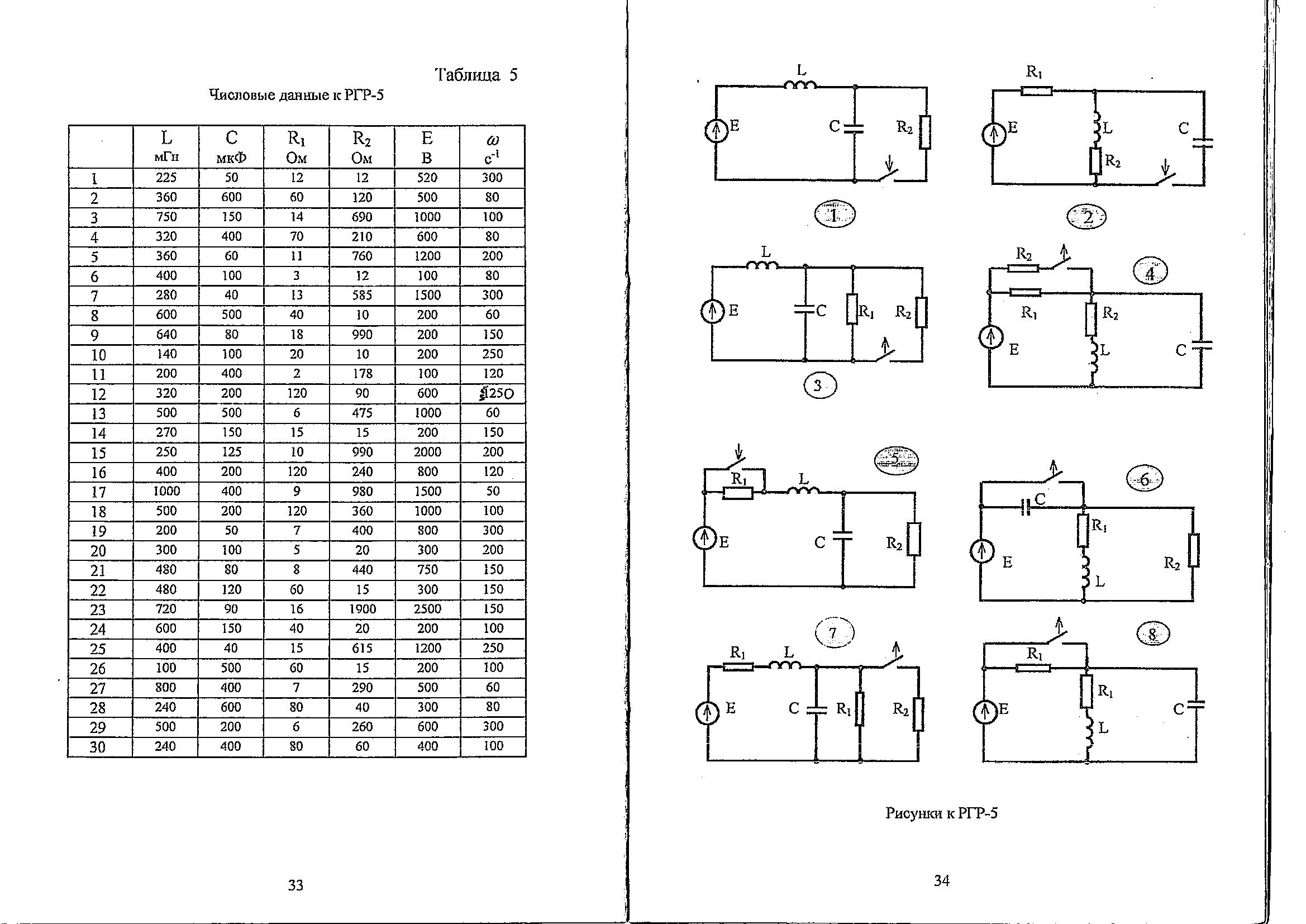 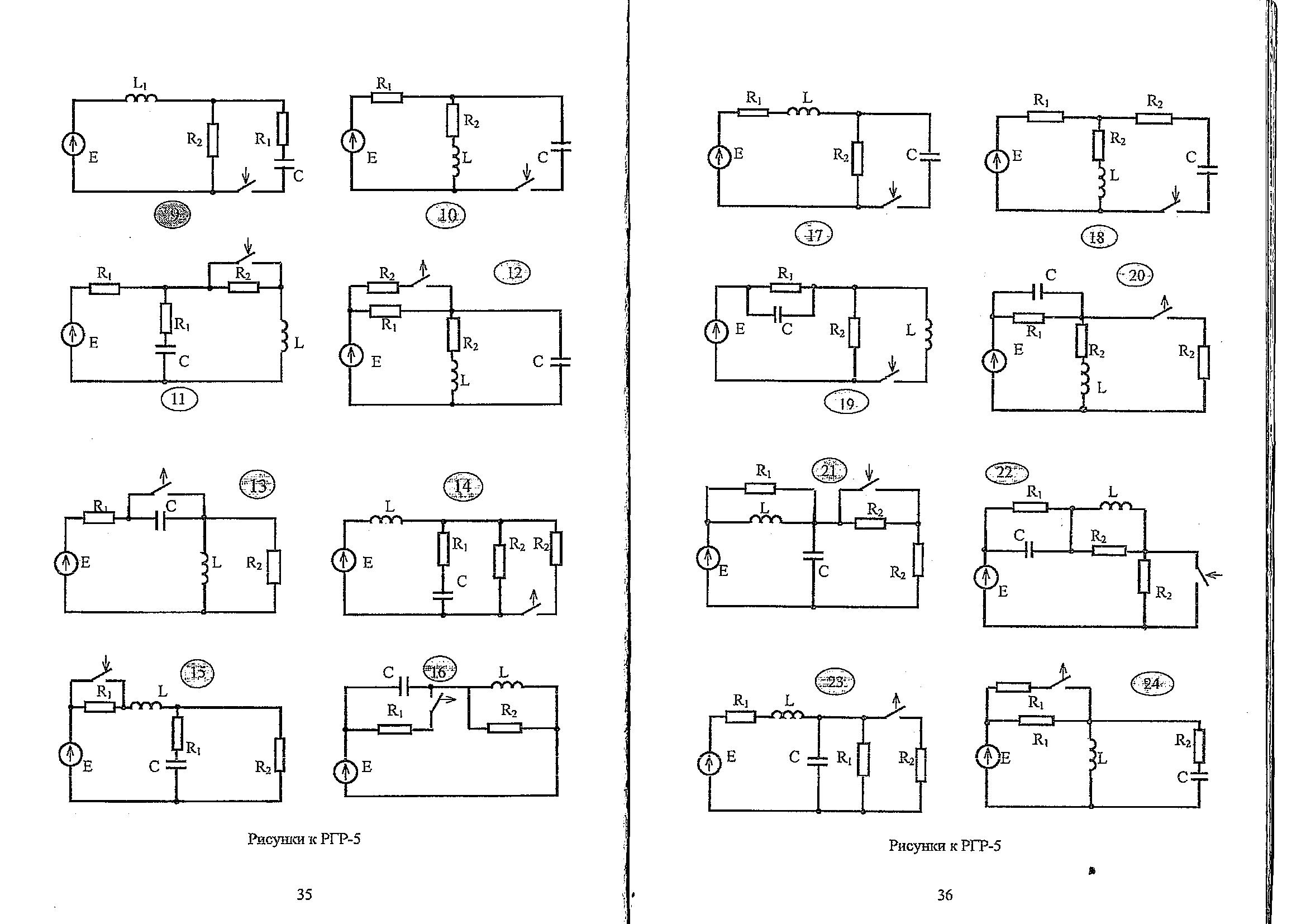 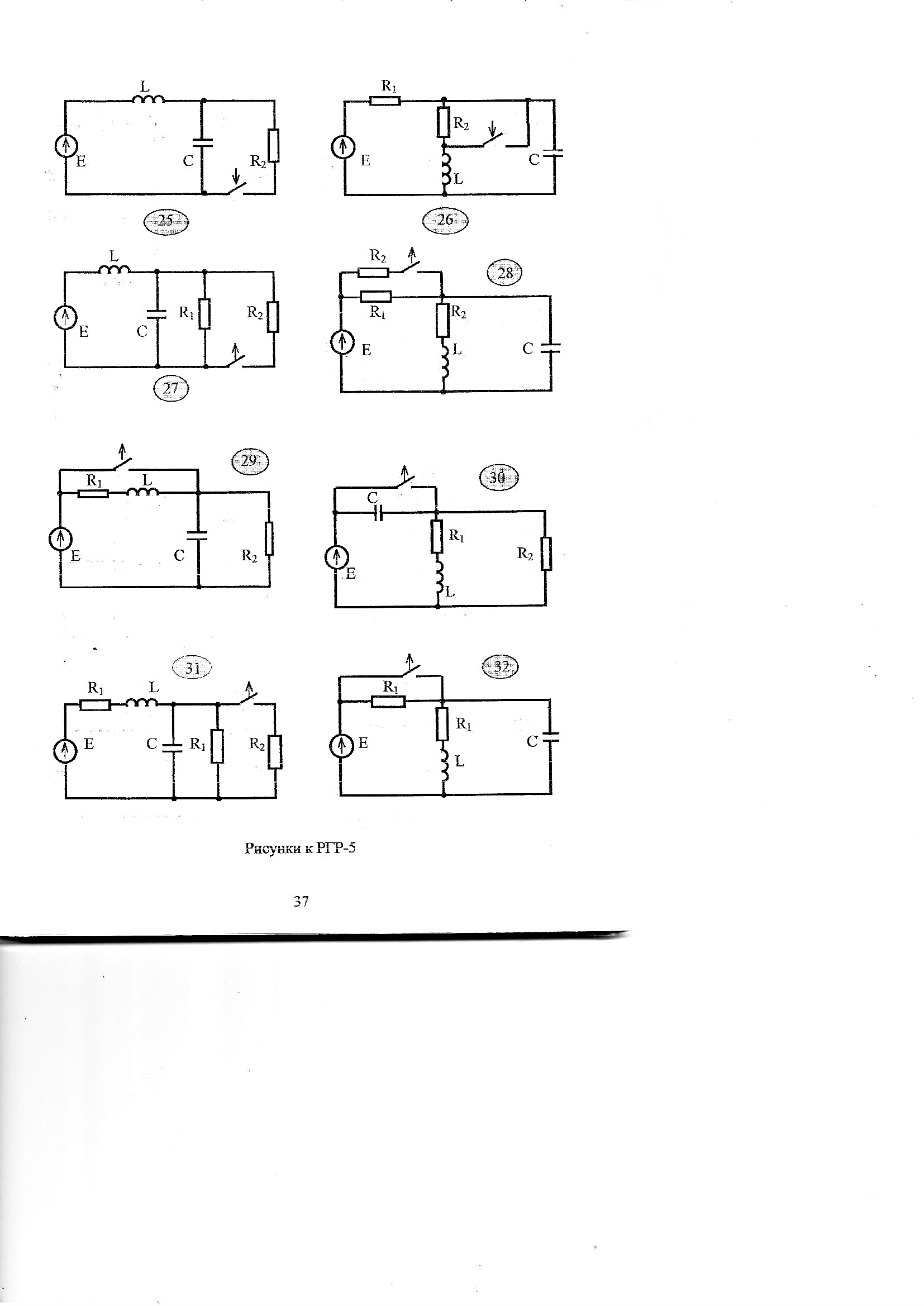 